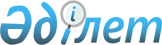 О внесении изменений в решение Толебийского районного маслихата от 22 декабря 2010 года № 34/218-IV "О районном бюджете на 2011-2013 годы"
					
			Утративший силу
			
			
		
					Решение Толебийского районного маслихата Южно-Казахстанской области от 21 декабря 2011 года N 44/295-IV. Зарегистрировано Управлением юстиции Толебийского района Южно-Казахстанской области 30 декабря 2011 года N 14-13-98. Утратило силу в связи с истечением срока применения - письмо Толебийского районного маслихата Южно-Казахстанской области от 10 января 2012 года N 5      Сноска. Утратило силу в связи с истечением срока применения -  письмо Толебийского районного маслихата Южно-Казахстанской области от 10.01.2012 N 5.

      В соответствии с пунктом 5 статьи 109 Бюджетного кодекса Республики Казахстан от 4 декабря 2008 года, подпунктом 1) пункта 1 статьи 6 Закона Республики Казахстан от 23 января 2001 года «О местном государственном управлении и самоуправлении в Республике Казахстан» и решением Южно-Казахстанского областного маслихата от 7 декабря 2011 года № 47/465-IV «О внесении изменений и дополнений в решение Южно-Казахстанского областного маслихата от 10 декабря 2010 года № 35/349-IV «Об областном бюджете на 2011-2013 годы», зарегистрированного в Реестре государственной регистрации нормативных правовых актов за № 2062, Толебийский районный маслихат РЕШИЛ:



      1. Внести в решение Толебийского районного маслихата от 22 декабря 2010 года № 34/218-IV «О районном бюджете на 2011-2013 годы» (зарегистрировано в Реестре государственной регистрации нормативных правовых актов за № 14-13-80, опубликовано 15 января 2011 года в районной газете «Толеби туы» за номером 3-4) следующие изменения:



      пункт 1 изложить в следующей редакции:

      «1. Утвердить районный бюджет Толебийского района на 2011 год согласно приложению 1 в следующих объемах:

      1) доходы – 8 792 507 тысяч тенге, в том числе по:

      налоговым поступлениям – 814 279 тысяч тенге;

      неналоговым поступлениям– 22 517 тысяч тенге;

      поступлениям от продажи основного капитала – 46 000 тысяч тенге;

      поступлениям трансфертов – 7 909 711 тысяч тенге;

      2) затраты – 8 814 622 тысяч тенге;

      3) чистое бюджетное кредитование – 2 037 тысяч тенге:

      бюджетные кредиты – 6 804 тысяч тенге;

      погашение бюджетных кредитов – 4 767 тысяч тенге;

      4) сальдо по операциям с финансовыми активами – 0 тысяч тенге:

      приобретение финансовых активов – 0 тысяч тенге;

      поступления от продажи финансовых активов государства - 0 тысяч тенге;

      5) дефицит (профицит) бюджета – - 24 152 тысяч тенге;

      6) финансирование дефицита (использование профицита) бюджета – 24 152 тысяч тенге:

      поступления займов – 0 тысяч тенге;

      погашение займов – 4 710 тысяч тенге;

      используемые остатки бюджетных средств – 28 862 тысяч тенге».

      Приложения 1 указанного решения изложить в новой редакции согласно приложению 1 к настоящему решению.



      2. Настоящее решение вводится в действие с 1 января 2011 года.      Председатель сессии районного маслихата    Т.Амиралиев

      Секретарь районного маслихата              А.Шынгысбаев

      Приложение 1 к решению

      Толебийского районного

      маслихата от 21 декабря

      2011 года № 44/295-IV      Приложение 1 к решению

      Толебийского районного

      маслихата от 22 декабря

      2010 года № 34/218-ІҮ        Районный бюджет на 2011 год 
					© 2012. РГП на ПХВ «Институт законодательства и правовой информации Республики Казахстан» Министерства юстиции Республики Казахстан
				КатегорияКатегорияКатегорияСумма в тысяч тенгеКлассКлассСумма в тысяч тенгеНаименованиеI.Доходы87925071Налоговые поступления81427901Подоходный налог30550803Социальный налог25342604Hалоги на собственность22556505Внутренние налоги на товары, работы и услуги2301608Обязательные платежи, взимаемые за совершение юридически значимых действий и (или) выдачу документов уполномоченными на то государственными органами или должностными лицами67642Неналоговые поступления2251701Доходы от государственной собственности696906Прочие неналоговые поступления155483Поступления от продажи основного капитала4600003Продажа земли и нематериальных активов460004Поступления трансфертов 790971102Трансферты из вышестоящих органов государственного управления7909711Функциональная группаФункциональная группаФункциональная группаФункциональная группаФункциональная группаСумма в тысяч тенгеФункциональная подгруппаФункциональная подгруппаФункциональная подгруппаФункциональная подгруппаСумма в тысяч тенгеАдминистратор бюджетных программАдминистратор бюджетных программАдминистратор бюджетных программСумма в тысяч тенгеПрограммаПрограммаСумма в тысяч тенгеНаименованиеІІ Затраты881462201Государственные услуги общего характера2951091Представительные, исполнительные и другие органы, выполняющие общие функции государственного управления276141112Аппарат маслихата района (города областного значения)21605001Услуги по обеспечению деятельности маслихата района (города областного значения)20765003Капитальные расходы государственных органов840122Аппарат акима района (города областного значения)81705001Услуги по обеспечению деятельности акима района (города областного значения)67405003Капитальные расходы государственных органов14300123Аппарат акима района в городе, города районного значения, поселка, аула (села), аульного (сельского) округа172831001Услуги по обеспечению деятельности акима района в городе, города районного значения, поселка, аула (села), аульного (сельского) округа167408022Капитальные расходы государственных органов54232Финансовая деятельность1090459Отдел экономики и финансов района (города областного значения)1090003Проведение оценки имущества в целях налогообложения10909Прочие государственные услуги общего характера17878459Отдел экономики и финансов района (города областного значения)17878001Услуги по реализации государственной политики в области формирования и развития экономической политики, государственного планирования, исполнения бюджета и управления коммунальной собственностью района (города областного значения)1787802Оборона187491Военные нужды18749122Аппарат акима района (города областного значения)18749005Мероприятия в рамках исполнения всеобщей воинской обязанности1874904Образование49450511Дошкольное воспитание и обучение408419123Аппарат акима района в городе, города районного значения, поселка, аула (села), аульного (сельского) округа371800004Поддержка организаций дошкольного воспитания и обучения370086025Увеличение размера доплаты за квалификационную категорию учителям школ и воспитателям дошкольных организаций образования1714464Отдел образования района (города областного значения)36619021Увеличение размера доплаты за квалификационную категорию учителям школ и воспитателям дошкольных организаций образования366192Начальное, основное среднее и общее среднее образование3962028123Аппарат акима района в городе, города районного значения, поселка, аула (села), аульного (сельского) округа15190005Организация бесплатного подвоза учащихся до школы и обратно в аульной (сельской) местности15190464Отдел образования района (города областного значения)3946838003Общеобразовательное обучение3845779006Дополнительное образование для детей1010599Прочие услуги в области образования574604464Отдел образования района (города областного значения)66309001Услуги по реализации государственной политики на местном уровне в области образования 8525005Приобретение и доставка учебников, учебно-методических комплексов для государственных учреждений образования района (города областного значения)24222007Проведение школьных олимпиад, внешкольных мероприятий и конкурсов районного (городского) масштаба165015Ежемесячные выплаты денежных средств опекунам (попечителям) на содержание ребенка сироты (детей-сирот), и ребенка (детей), оставшегося без попечения родителей18161020Обеспечение оборудованием, программным обеспечением детей-инвалидов, обучающихся на дому15236467Отдел строительства района (города областного значения)508295037Строительство и реконструкция объектов образования50829506Социальная помощь и социальное обеспечение2357792Социальная помощь208816451Отдел занятости и социальных программ района (города областного значения)202134002Программа занятости30087003Оказание ритуальных услуг по захоронению умерших Героев Советского Союза, «Халық Қаһарманы», Героев Социалистического труда, награжденных Орденом Славы трех степеней и орденом «Отан» из числа участников и инвалидов войны69004Оказание социальной помощи на приобретение топлива специалистам здравоохранения, образования, социального обеспечения, культуры и спорта в сельской местности в соответствии с законодательством Республики Казахстан2500005Государственная адресная социальная помощь6350006Жилищная помощь11002007Социальная помощь отдельным категориям нуждающихся граждан по решениям местных представительных органов20586014Оказание социальной помощи нуждающимся гражданам на дому17016016Государственные пособия на детей до 18 лет90603017Обеспечение нуждающихся инвалидов обязательными гигиеническими средствами и предоставление услуг специалистами жестового языка, индивидуальными помощниками в соответствии с индивидуальной программой реабилитации инвалида10472023Обеспечение деятельности центров занятости13449464Отдел образования района (города областного значения)6682008Социальная поддержка обучающихся и воспитанников организаций образования очной формы обучения в виде льготного проезда на общественном транспорте (кроме такси) по решению местных представительных органов66829Прочие услуги в области социальной помощи и социального обеспечения26963451Отдел занятости и социальных программ района (города областного значения)26963001Услуги по реализации государственной политики на местном уровне в области обеспечения занятости и реализации социальных программ для населения25037011Оплата услуг по зачислению, выплате и доставке пособий и других социальных выплат1464021Капитальные расходы государственных органов46207Жилищно-коммунальное хозяйство12881681Жилищное хозяйство48237467Отдел строительства района (города областного значения)48237003Строительство и (или) приобретение жилья государственного коммунального жилищного фонда17100004Развитие, обустройство и (или) приобретение инженерно-коммуникационной инфраструктуры311372Коммунальное хозяйство1089587123Аппарат акима района в городе, города районного значения, поселка, аула (села), аульного (сельского) округа2800014Организация водоснабжения населенных пунктов2800458Отдел жилищно-коммунального хозяйства, пассажирского транспорта и автомобильных дорог района (города областного значения)198670012Функционирование системы водоснабжения и водоотведения198670467Отдел строительства района (города областного значения)888117006Развитие системы водоснабжения8881173Благоустройство населенных пунктов150344123Аппарат акима района в городе, города районного значения, поселка, аула (села), аульного (сельского) округа79251009Обеспечение санитарии населенных пунктов5778010Содержание мест захоронений и погребение безродных150011Благоустройство и озеленение населенных пунктов73323458Отдел жилищно-коммунального хозяйства, пассажирского транспорта и автомобильных дорог района (города областного значения)71093015Освещение улиц в населенных пунктах32020016Обеспечение санитарии населенных пунктов22041017Содержание мест захоронений и захоронение безродных1000018Благоустройство и озеленение населенных пунктов1603208Культура, спорт, туризм и информационное пространство2249301Деятельность в области культуры77675455Отдел культуры и развития языков района (города областного значения)77675003Поддержка культурно-досуговой работы776752Спорт72416465Отдел физической культуры и спорта района (города областного значения)71378005Развитие массового спорта и национальных видов спорта 68378006Проведение спортивных соревнований на районном (города областного значения) уровне3000467Отдел строительства района (города областного значения)1038008Развитие объектов спорта и туризма10383Информационное пространство48628455Отдел культуры и развития языков района (города областного значения)43802006Функционирование районных (городских) библиотек43802456Отдел внутренней политики района (города областного значения)4826002Услуги по проведению государственной информационной политики через газеты и журналы 3846005Услуги по проведению государственной информационной политики через телерадиовещание9809Прочие услуги по организации культуры, спорта, туризма и информационного пространства26211455Отдел культуры и развития языков района (города областного значения)6299001Услуги по реализации государственной политики на местном уровне в области развития языков и культуры6299456Отдел внутренней политики района (города областного значения)14115001Услуги по реализации государственной политики на местном уровне в области информации, укрепления государственности и формирования социального оптимизма граждан10675003Реализация региональных программ в сфере молодежной политики3440465Отдел физической культуры и спорта района (города областного значения)5797001Услуги по реализации государственной политики на местном уровне в сфере физической культуры и спорта579709Топливно-энергетический комплекс и недропользование12342709Прочие услуги в области топливно-энергетического комплекса и недропользования1234270458Отдел жилищно-коммунального хозяйства, пассажирского транспорта и автомобильных дорог района (города областного значения)1198019Развитие теплоэнергетической системы1198467Отдел строительства района (города областного значения)1233072009Развитие теплоэнергетической системы123307210Сельское, водное, лесное, рыбное хозяйство, особо охраняемые природные территории, охрана окружающей среды и животного мира, земельные отношения1370181Сельское хозяйство46682454Отдел предпринимательства и сельского хозяйства района (города областного значения)2124099Реализация мер социальной поддержки специалистов социальной сферы сельских населенных пунктов за счет целевых трансфертов из республиканского бюджета 2124473Отдел ветеринарии района (города областного значения)44558001Услуги по реализации государственной политики на местном уровне в сфере ветеринарии7980003Капитальные расходы государственных органов1347005Обеспечение функционирования скотомогильников (биотермических ям) 5200006Организация санитарного убоя больных животных1000007Организация отлова и уничтожения бродячих собак и кошек3300008Возмещение владельцам стоимости изымаемых и уничтожаемых больных животных, продуктов и сырья животного происхождения3227009Проведение ветеринарных мероприятий по энзоотическим болезням животных225046Земельные отношения7430463Отдел земельных отношений района (города областного значения)7430001Услуги по реализации государственной политики в области регулирования земельных отношений на территории района (города областного значения)74309Прочие услуги в области сельского, водного, лесного, рыбного хозяйства, охраны окружающей среды и земельных отношений82906473Отдел ветеринарии района (города областного значения)82906011Проведение противоэпизоотических мероприятий8290611Промышленность, архитектурная, градостроительная и строительная деятельность186352Архитектурная, градостроительная и строительная деятельность18635467Отдел строительства района (города областного значения)10337001Услуги по реализации государственной политики на местном уровне в области строительства10337468Отдел архитектуры и градостроительства района (города областного значения)8298001Услуги по реализации государственной политики в области архитектуры и градостроительства на местном уровне 5698003Разработка схем градостроительного развития территории района и генеральных планов населенных пунктов260012Транспорт и коммуникации3719821Автомобильный транспорт371982458Отдел жилищно-коммунального хозяйства, пассажирского транспорта и автомобильных дорог района (города областного значения)371982023Обеспечение функционирования автомобильных дорог37198213Прочие368291Регулирование экономической деятельности7800451Отдел занятости и социальных программ района (города областного значения)7800022Поддержка частного предпринимательства в рамках программы «Дорожная карта бизнеса - 2020» 78009Прочие29029454Отдел предпринимательства и сельского хозяйства района (города областного значения)14599001Услуги по реализации государственной политики на местном уровне в области развития предпринимательства, промышленности и сельского хозяйства 14599458Отдел жилищно-коммунального хозяйства, пассажирского транспорта и автомобильных дорог района (города областного значения)13677001Услуги по реализации государственной политики на местном уровне в области жилищно-коммунального хозяйства, пассажирского транспорта и автомобильных дорог 13509013Капитальные расходы государственных органов168459Отдел экономики и финансов района (города областного значения)753012Резерв местного исполнительного органа района (города областного значения) 75315Трансферты81021Трансферты8102459Отдел экономики и финансов района (города областного значения)8102006Возврат неиспользованных (недоиспользованных) целевых трансфертов2851016Возврат использованных не по целевому назначению целевых трансфертов3938024Целевые текущие трансферты в вышестоящие бюджеты в связи с передачей функций государственных органов из нижестоящего уровня государственного управления в вышестоящий1313ІІІ Чистое бюджетное кредитование2037Функциональная группаФункциональная группаФункциональная группаФункциональная группаФункциональная группаСумма в тысяч тенгеФункциональная подгруппа Функциональная подгруппа Функциональная подгруппа Функциональная подгруппа Сумма в тысяч тенгеАдминистратор бюджетных программАдминистратор бюджетных программАдминистратор бюджетных программСумма в тысяч тенгеПрограммаПрограммаСумма в тысяч тенгеНаименованиебюджетные кредиты680410Сельское, водное, лесное, рыбное хозяйство, особо охраняемые природные территории, охрана окружающей среды и животного мира, земельные отношения68041Сельское хозяйство6804454Отдел предпринимательства и сельского хозяйства района (города областного значения)6804009Бюджетные кредиты для реализации мер социальной поддержки специалистов социальной сферы сельских населенных пунктов6804Бюджетные кредиты физическим лицам6804КатегорияКатегорияКатегорияКатегорияКатегорияСумма в тысяч тенгеКлассКлассКлассКлассСумма в тысяч тенгеПодклассПодклассПодклассСумма в тысяч тенгеНаименованиеПогашение бюджетных кредитов47675Погашение бюджетных кредитов476701Погашение бюджетных кредитов47671Погашение бюджетных кредитов4767Погашение бюджетных кредитов, выданных из государственного бюджета476711Погашение бюджетных кредитов, выданных из местного бюджета до 2005 года юридическим лицам393613Погашение бюджетных кредитов, выданных из местного бюджета физическим лицам831IV. сальдо по операциям с финансовыми активами0Функциональная группаФункциональная группаФункциональная группаФункциональная группаФункциональная группаСумма в тысяч тенгеФункциональная подгруппа Функциональная подгруппа Функциональная подгруппа Функциональная подгруппа Сумма в тысяч тенгеАдминистратор бюджетных программАдминистратор бюджетных программАдминистратор бюджетных программСумма в тысяч тенгеПрограмма Программа Сумма в тысяч тенгеНаименованиеПриобретение финансовых активов013Прочие09Прочие0459Отдел экономики и финансов района (города областного значения)0014Формирование или увеличение уставного капитала юридических лиц0V. Дефицит (профицит) бюджета-24152VI. Финансирование дефицита (использование профицита) бюджета24152КатегорияКатегорияКатегорияКатегорияКатегорияСумма в тысяч тенгеКлассКлассКлассКлассСумма в тысяч тенгеПодклассПодклассПодклассСумма в тысяч тенгеНаименованиеПоступления займов7Поступления займов001Внутренние государственные займы02Договоры займа0Займы, получаемые местным исполнительным органом района (города областного значения)Функциональная группаФункциональная группаФункциональная группаФункциональная группаФункциональная группаСумма в тысяч тенгеФункциональная подгруппаФункциональная подгруппаФункциональная подгруппаФункциональная подгруппаСумма в тысяч тенгеАдминистратор бюджетных программАдминистратор бюджетных программАдминистратор бюджетных программСумма в тысяч тенгеПрограммаПрограммаСумма в тысяч тенгеНаименованиеПогашение займов16Погашение займов47101Погашение займов4710459Отдел экономики и финансов района (города областного значения)4710005Погашение долга местного исполнительного органа перед вышестоящим бюджетом831022Возврат из бюджетов районов (городов областного значения) неиспользованных бюджетных кредитов, выданных из областного бюджета3879КатегорияКатегорияКатегорияКатегорияКатегорияСумма в тысяч тенгеКлассКлассКлассКлассСумма в тысяч тенгеПодклассПодклассПодклассСумма в тысяч тенгеНаименованиеИспользуемые остатки бюджетных средствИспользуемые остатки бюджетных средств288628Используемые остатки бюджетных средств2886201Остатки бюджетных средств288621Свободные остатки бюджетных средств28862Свободные остатки бюджетных средств28862